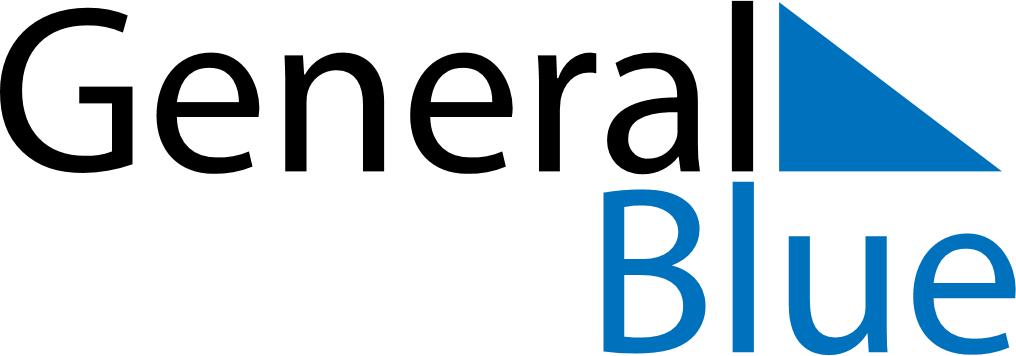 February 2021February 2021February 2021February 2021February 2021February 2021CameroonCameroonCameroonCameroonCameroonCameroonMondayTuesdayWednesdayThursdayFridaySaturdaySunday1234567891011121314Youth Day1516171819202122232425262728NOTES